ОБРАЗЕЦ (примерная структура) контрольного теста по информатике 11 класс Критерии оценки«5» - 14-15 баллов; «4» - 11-13 баллов; «3» - 8-10  баллов; «2» - 7 баллов и менее.Максимальное количество баллов – 15.За каждое верно выполненное задание – 1 балл.1. Элемент электронной таблицы на пересечении столбца и строки называется …а) электронная таблицаб) ячейкав) книгаг) рабочий лист2. Ссылка – это …а) структура данных в памяти компьютераб) адрес ячейки в формулев) командаг) выражение по которому выполняется вычисление3. Кроме обязательных экзаменов по русскому языку и математике каждый из учеников 9-х классов выбрал для итоговой аттестации ещё два предмета. На диаграммах отражено количество учеников, выбравших тот или иной предмет, и соотношение численности учеников в 9-х класса: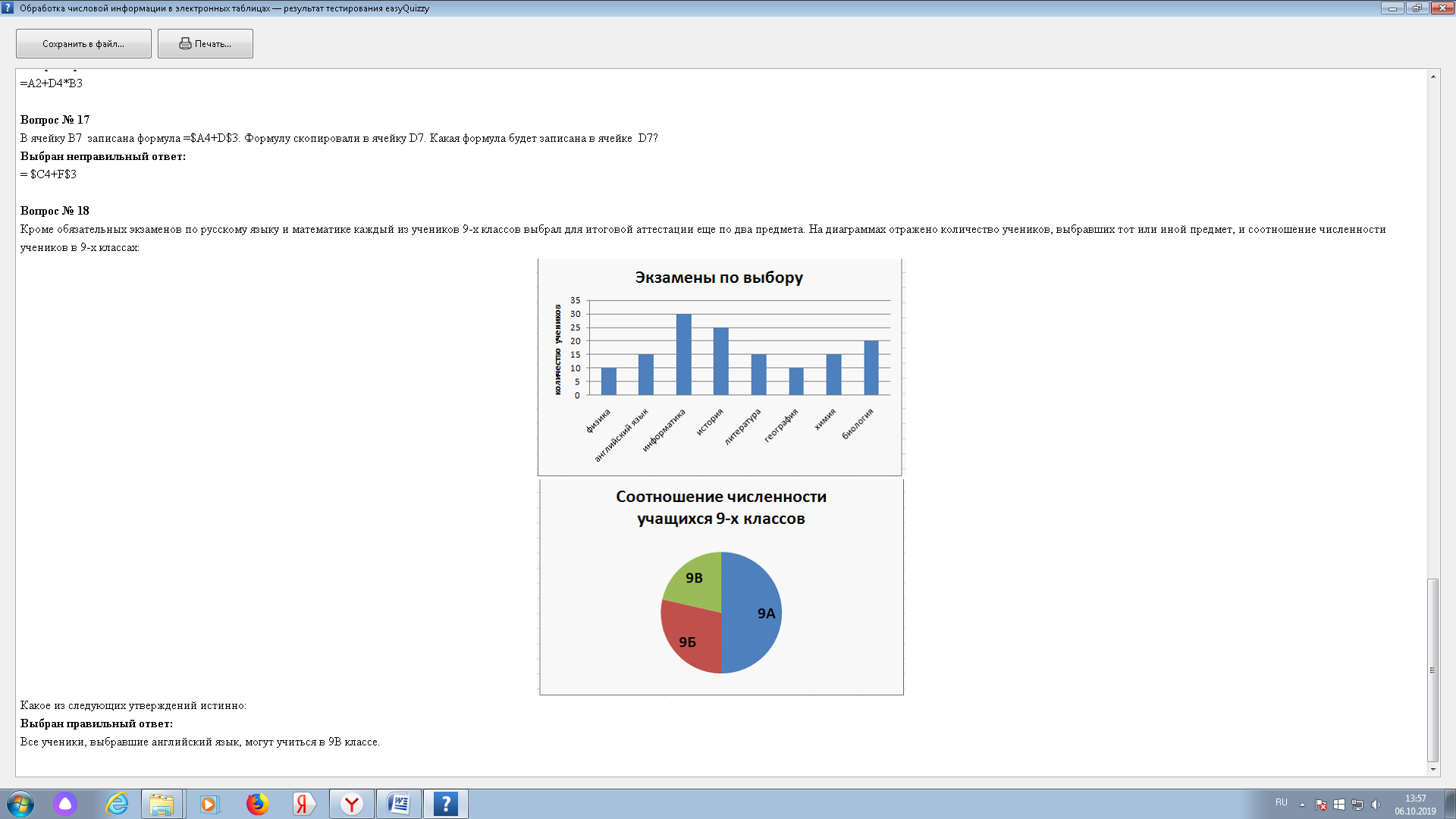 Какое из следующих утверждений истинно:А) все ученики 9А класса могли выбрать экзамен по информатикеБ) все ученики 9Б класса сдают по выбору только химию и биологиюВ) все ученики, выбравшие физику, могут учиться в 9В классеГ) историю могли выбрать только ученики 9Б класса4. В ячейке Е7 записана формула:   =$C$10*B9+A9.  Её скопировали в ячейку Е3. Запишите формулу, полученную в ячейке Е3.Ответ: ___________________5. Структура данных в виде прямоугольной таблицы, в которой числовые данные могут автоматически пересчитываться, называется …а) столбец		б) ячейка		в) электронная таблица 		г) строка6. На диаграмме показано количество призеров олимпиады по информатике (И), математике (М), физике (Ф) в трех городах России.Какая из диаграмм правильно отражает соотношение общего числа призеров по каждому предмету для всех городов вместе?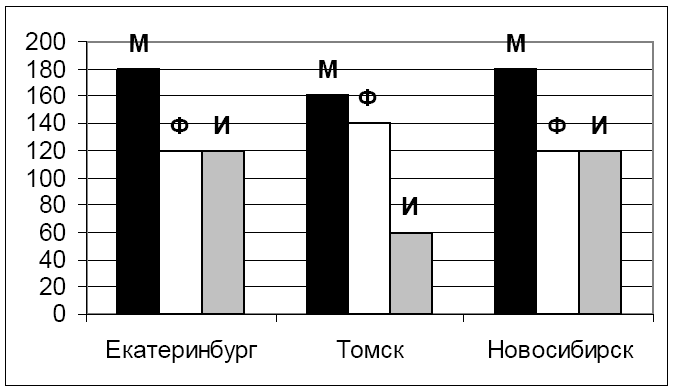 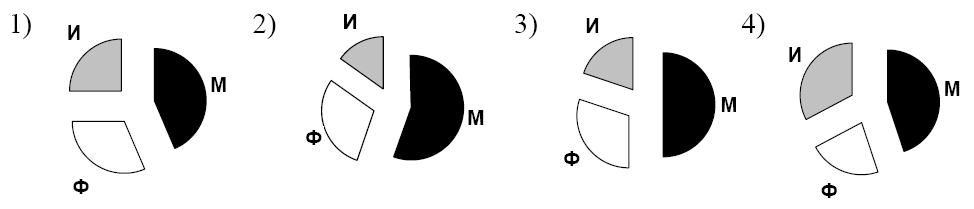 7. Понятность – это свойство алгоритма, заключающееся в том, что:а) компьютер понимает результат выполнения каждой команды б) человек понимает язык, на котором записан алгоритм в) каждая команда алгоритма понятна разработчику алгоритма г) каждая команда алгоритма понятна исполнителю алгоритма8. Саша и Женя играют в такую игру. Саша пишет слово русского языка. Женя заменяет в нем каждую букву на другую букву так, чтобы были выполнены следующие правила. Гласная буква меняется на согласную, согласная – на гласную.В получившемся слове буквы следуют в алфавитном порядке.Пример. Саша написала: ЖЕНЯ. Женя может написать, например, ЕНОТ или АБУЧ. Но не может написать МАМА или ИВАН.Для справки. В алфавите буквы идут в таком порядке: АБВГДЕЁЖЗИЙКЛМНОПРСТУФХЦЧШЩЪЫЬЭЮЯСаша написала: КОТ. Укажите, какое из следующих слов может написать Женя.а) ЕНОТб) АНЯв) ЭЛЬг) ЭЛЯ9. У исполнителя Калькулятор две команды, которым присвоены номера: 1. умножь на 32. вычти 2Выполняя команду номер 1, КАЛЬКУЛЯТОР умножает число на экране на 3, а выполняя команду номер 2, вычитает из числа на экране 2. Напишите программу, содержащую не более 5 команд, которая преобразует число 1 в число 23. Укажите лишь номера команд.
Например, программа 11221 – это программа:  умножь на 3
умножь на 3
вычти 2
вычти 2
умножь на 3,которая преобразует число 1 в 15).Ответ: ____________________10. Элементы двухмерного массива A размером 9´9 задаются с помощью следующего фрагмента программы: for n := 1 to 9 do 
    for k := 1 to 9 do 
       A[n,k] := n + k + 1;Сколько элементов массива A будут принимать четные значения?а) 40б) 41в) 45г) 3611. Ниже представлен фрагмент программы, обрабатывающей одномерный целочисленный массив с индексами от 0 до 10. Известно, что в начале выполнения этого фрагмента в массиве находилась возрастающая последовательность чисел, то есть A[0] < A[1] < … < A[10]. Какое наибольшее значение может иметь переменная s после выполнения данной программы? s := 27;
n := 10;
for i := 0 to n-1 do
   begin
       s := s + A[i] - A[i+1] + 2
   end;Ответ: __________________12. Сколько клеток лабиринта соответствуют требованию, что, начав движение в ней и выполнив следующую программу,  НАЧАЛО
ПОКА < слева свободно ИЛИ сверху свободно >
  ЕСЛИ < слева свободно >
    ТО влево
    ИНАЧЕ вверх
  КОНЕЦ ЕСЛИ
КОНЕЦ ПОКА
КОНЕЦРОБОТ уцелеет и остановится в закрашенной клетке (клетка A1)?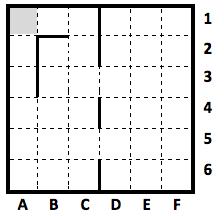 а) 28б) 14в) 26г) 2013. Дан рекурсивный алгоритм: procedure F(n: integer);
begin
 writeln('*');
 if n > 0 then begin
   F(n-2);
   F(n div 2);
   F(n div 2);
 end
end; Сколько символов "звездочка" будет напечатано на экране при выполнении вызова F(5)?Ответ: ______________________14. Определите значение переменной s после выполнения фрагмента алгоритма.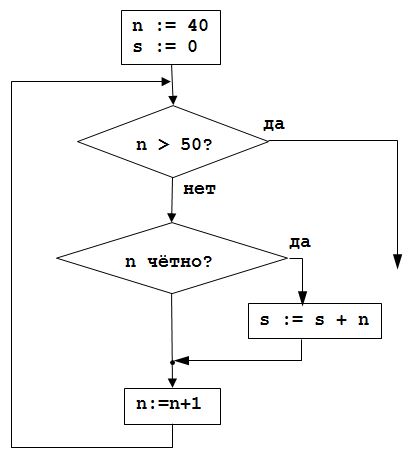 Ответ: _________________________15. Исполнитель Черепашка перемещается на экране компьютера, оставляя след в виде линии. В каждый конкретный момент известно положение исполнителя и направление его движения. У исполнителя существуют две команды: Вперед n,        где n – целое число, вызывающая передвижение черепашки на n шагов в направлении движения.
Направо m,     где m – целое число, вызывающая изменение направления движения на m градусов по часовой стрелке.Запись  Повтори 5 [Команда1 Команда2]означает, что последовательность команд в скобках повторится 5 раз.
Черепашке был дан для исполнения следующий алгоритм: Повтори 5 [Вперед 10 Направо 72]Какая фигура появится на экране?а) правильный пятиугольникб) квадратв) правильный треугольникг) незамкнутая ломаная линия